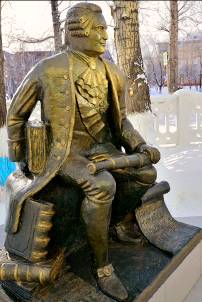 Дежурная группа: 9 ФМ, куратор Першин И.В.В течение недели:Сдать информацию  о проведении индивидуальных консультаций  по подготовке к ОГЭ, ЕГЭ, Педагогический коллектив;Санминимум согласно  графику, Педагогический коллектив;Мониторинг сформированности УУД в 7 классах; отв. Вишнякова А.М., педагогический коллективСогласование времени консультаций по подготовке к ЕГЭ и ОГЭ. Педагогический коллектив;Голосование  на портале «Живой регион». Вишнякова А.М. , педагогический коллектив;Уточнение данных об экзаменах по выбору в формате ОГЭ и ЕГЭ, отв. Першин И.В., Браташ С.П., Вишнякова А.М., Салыкина Л.И., Вараксина Е.В., Бубнова Н.В. 27.11.ПонДежурный администратор:   Вишнякова А.М.Дежурный администратор:   Вишнякова А.М.Дежурный администратор:   Вишнякова А.М.Дежурный администратор:   Вишнякова А.М.27.11.ПонМуниципальный этап Всероссийской олимпиады школьников: ФизикаСОШ №310.00Крячко И.Н., учащиеся согласно списка28.11ВтДежурный администратор: Першин И.В.Дежурный администратор: Першин И.В.Дежурный администратор: Першин И.В.Дежурный администратор: Першин И.В.28.11ВтЗаседание комиссии по стимулирующим выплатамКаб. Директора 15.40Члены комиссии28.11ВтОрганизационная встреча Учительская 12.00Педагогический коллективПосещение урока в 9 СГ информатика в рамках КОК. Учебная частьКаб. 15Вишнякова А.М. , Баевский А.А.Посещение урока в 9 СГ информатика в рамках КОК. Учебная частьКаб. 8Вишнякова А.М. Кругликова М.Н.Муниципальный этап Всероссийской олимпиады школьников: БиологияМБОУ ДОД «Станция юных натуралистов»10.00Тюкавкина М.Г., учащиеся согласно списка29.11СрДежурный администратор: Пугачева С.Н.Дежурный администратор: Пугачева С.Н.Дежурный администратор: Пугачева С.Н.Дежурный администратор: Пугачева С.Н.Муниципальный этап Всероссийской олимпиады школьников: Физическая культураСОШ №1210.00Чертовских Н.А., Гинтова О.А., учащиеся согласно списка30.11.     ЧтвДежурный администратор: Вараксина Е.В.Дежурный администратор: Вараксина Е.В.Дежурный администратор: Вараксина Е.В.Дежурный администратор: Вараксина Е.В.30.11.     ЧтвIV Слет добровольцев30.11.-1.12.2017 г. г. ИркутскЛыкова Л.А.-руководительБазяев Д.Казарина А.,Зверева А.Родина  А.30.11.     ЧтвМалый совет: Итоги проведения ФОСОрганизация Итогового сочинения  11 кл.Каб. директора 15.40-16.2016.20-17.00Администрация Косинцева И.С.Давыдова Е.Н.Вараксина Е.В.Кругликова М.Н.Баевский А.А. Педагогические работники, задействованные  в проведении Итогового сочинения(согласно Приказу)Общегородское родительское собрание   «Ваш ребенок- выпускник 9 класса» МБУДО ДДТ18.00 по 8 чел. от каждого 9  класса,  отв. Кураторы   Браташ С.П., Вишнякова А.М. Першин И.В.Муниципальный этап Всероссийской олимпиады школьников: Физическая культураСОШ №12 10.00Чертовских Н.А., Гинтова О.А., учащиеся согласно спискаПосещение уроков: Анг. Язык, 7 ХБ Давыдова Е.Н.,
Информатика 7 ХБ Баевский А.А.Согласно расписанияПугачева С.Н., педагогические  работники01.12.Птн	                                 Дежурный администратор: Пугачева С.Н.	                                 Дежурный администратор: Пугачева С.Н.	                                 Дежурный администратор: Пугачева С.Н.	                                 Дежурный администратор: Пугачева С.Н.01.12.Птн Семинар  «Возможности  использования мультимедийных продуктов на уроке»Круглый стол   «Презентация   электронных продуктов по итогам Курсовой  подготовки» Каб. 10 15.00-15.4015.40-17.00Педагогический коллектив Участники Курсовой подготовки01.12.ПтнЭкскурсия СХАО «Белореченское»12.00 Тюкавкина М.Г. 10 ХБМуниципальный этап Всероссийской олимпиады школьников: Математика10.00СОШ №2Бутко А.А., Салыкина Л.И.02.12.СбДежурный администратор: Вишнякова А.М.Дежурный администратор: Вишнякова А.М.Дежурный администратор: Вишнякова А.М.Дежурный администратор: Вишнякова А.М.02.12.СбПраздничные мероприятия, посвященные Дню  матери(Согласно Программе)Праздничные мероприятия, посвященные Дню  матери(Согласно Программе)Праздничные мероприятия, посвященные Дню  матери(Согласно Программе)Праздничные мероприятия, посвященные Дню  матери(Согласно Программе)